527 N. William Street, Marine City, MI 48039 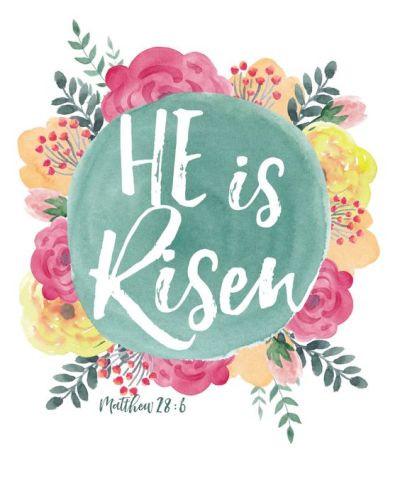 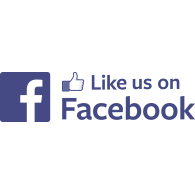 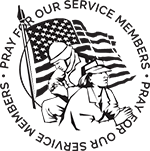 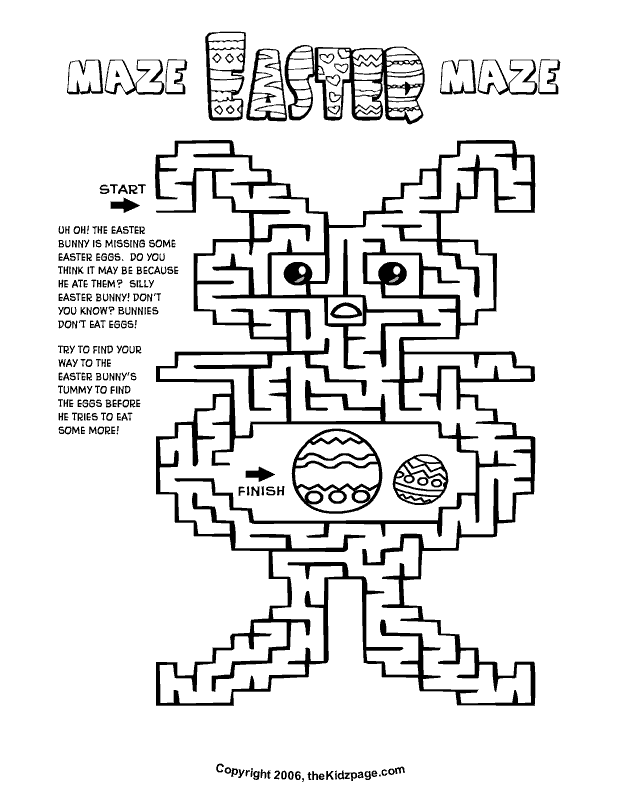 Easter Poem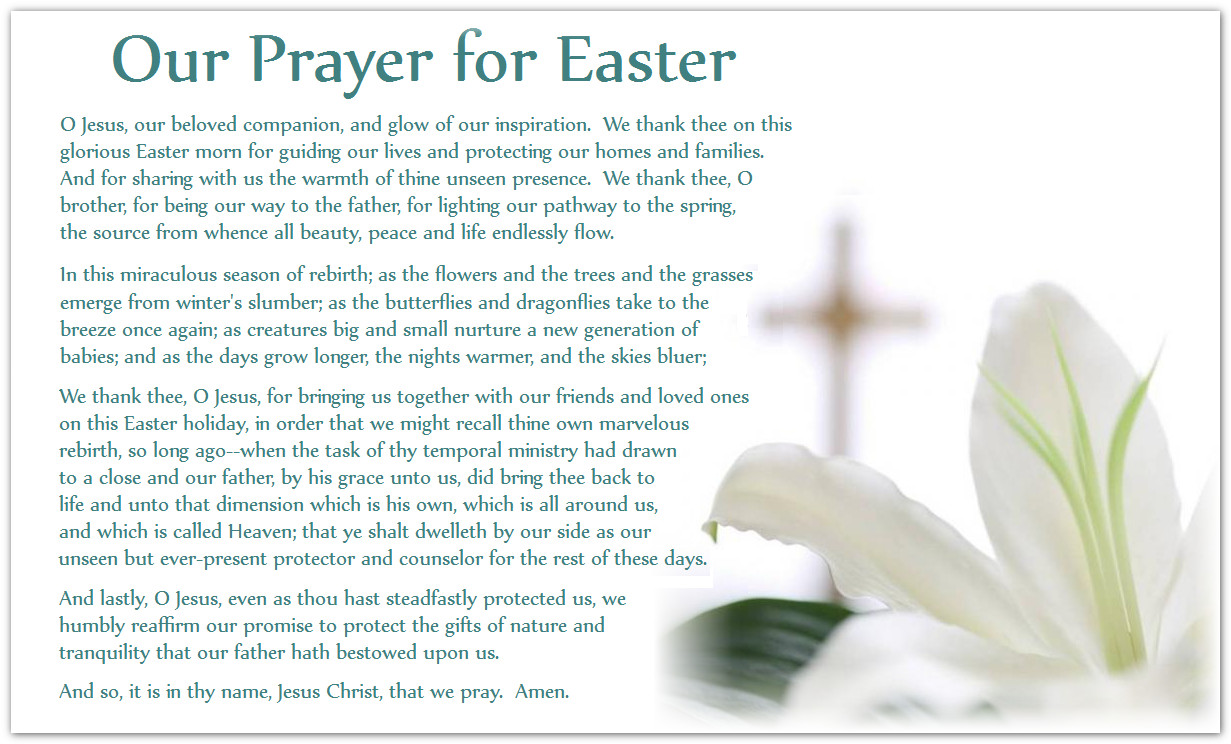 Meeting Minutes / ReportsSt. Johns United Church of ChristCouncil MeetingFebruary 11, 2019Present: Kurt Schultz, Dorothy Schultz, Miriam Guyor, Rev. Ken Gadd, Carolyn Hosford, Georgia Phelan, Loretta Prange, Lynn AndrewsAbsent: Lynn Reh, Denise BeattieCall to order at 6:45 p.m. Opening prayer by Ken Gadd.Minutes of the January 14, 2019 meeting presented by Miriam. Motion by Dorothy to accept minutes as presented. Second by Georgia. Carried.ReportsTreasurer’s Report presented by Dorothy. Motion by Georgia to accept report as presented. Second by Carolyn. Carried.Financial Secretary’s Report presented by Loretta. Motion by Georgia to accept report as presented. Second by Miriam. Carried.Mary Martha GuildDave Endres of Endres Interiors came in to measure for window treatments (honeycomb blinds.) We will get at least one more quote. There is $639 in the window fund at this point. Fun and Games night is partially supporting this fund.Feb. 14 is luncheon and meeting. Feb. 16 will be Fun and Games Night.Sunday School. No report at this time.Pastor’s ReportAsh Wednesday service will be held March 6 at 7 p.m. at St. James. Discussion groups will be held the following Wednesdays of Lent (March 13 – April 3.) April 10 will be the Seder meal at St. John’s. Good Friday services will be 12:30 p.m. at St. James and 7 p.m. at St. John’s. Great Easter Vigil will be at St. James on April 20 at 7 p.m.Rev. Gadd is scheduling a baptism for a potential new member of our congregation.We will publish in the bulletin that those guests interested in membership can contact Rev. Gadd by phone, email or a note to him.Building and GroundsKurt is looking for a contractor available to address our boiler issue.Our pianist has told Kurt the lighting for the piano is sufficient. The baby grand piano has been moved to a new home with a Marine City family.Kurt found a water leak in the line going to the sacristy. The water has been shut off to that area and Kurt will get it fixed.All exterior lighting is working except the sign. We will look into installing LED lighting in it in the spring.Unfinished BusinessPastor’s Contract. Ken will get a signed copy in to us.Cleaning person. Georgia has found an interested person. We will schedule a meeting with her and consider a probationary period of employment to determine if she will work out.New BusinessNomination and election of officers. Positions to be filled are President and Secretary.Georgia nominated Lynn Andrews for Secretary. Second by Dorothy and accepted by Lynn.Miriam nominated Georgia Phelan for President. Second by Carolyn and accepted by Georgia. Both nominations were voted on and carried.Carolyn made the motion to adjourn at 8:20 p.m. Second by Dorothy and carried.Closing prayer by Dorothy.Submitted by Miriam GuyorSecretaryTreasurer’s ReportFebruary  Treasurer’s ReportBeginning Cash                $84,684.94          Receipts.                    3,320.65       Expenses                      4,557.92Ending Cash                     $83,447.67Cash on Hand        Savings Account       $41,170.61        Flagstar Savings         33,762.67        Checking Account         8,514.39Total                                  $83,447.67        Cert. of Deposit         $ 8,781.87        Fah Savings                 2,370.10Total                                 $11,151.97Grand Total on Hand.       $94,599.64Submitted by,Dorothy Schultz, TreasurerMary Martha MinutesMary Martha Minutes from the meeting held on February 14, 2019The meeting was called to order at 1:00 pm by Loretta.Members present:  Linda, Carolyn, Loretta, Lois and Lynn.Minutes from the November 2018 meeting were read by Lynn.  Motion by Linda, seconded by Lois to accept the minutes as presented. Motion carried.Minutes from the January 10 meeting were read by Lynn.  Motion by Linda, seconded by Carolyn toaccept the minutes as presented.  Motion carried.Treasurer’s report was presented by Lynn.  Current balance in the checking account is $171.87.  Motionby Carolyn, seconded by Lois to accept the Treasurer’s report.  Motion carried. Lynn and Lois paid their dues for the year.Old Business - There are approximately 20 cookbooks left.  We will try to sell them at the Rummage Sale.  Lynn will begin updating the Memorial Book.  This may take some time to organize and complete.We will be getting estimates from Endres Interiors and JC Penney for the window treatments.  We tabled discussion about changing our meeting date to another day.New Business - Carolyn made a motion, seconded by Linda, that we place a container on the counter for coffee donations.  Motion carried.  Loretta and Lynn will present to Council before we begin this. We discussed having a Soup and Bread meal prior to the weekly Lenten studies.  Loretta and Lynn will go to Council with this before a decision is made.  Lois will talk to Pat Kaufman about making an afghan to raffle off at the Rummage Sale.Motion made by Linda, seconded by Lynn to adjourn the meeting at  2:20pm.  Motion carried.Respectfully submitted,Lynn RehSecretary/TreasurerApril Events and ActivitiesMonday, April 1 - 2:30 pm - 	God’s Grace Through Prayer meets in the Fellowship 					  	Room. Everyone is welcome to join us.Wednesday, April 3 - 7pm -      	Lenten Studies at St, John’s Sunday, April 7 -11am -                Morning Worship with Holy Communion and Sunday 					          School, Coffee Hour following Worship.Monday,  April 8 - 2:30pm -          God’s Grace Through Prayer meets in the Fellowship 					          Room.                              6:30pm -          Council meets in the Fellowship Room.Wednesday, April 10 - 12:30pm - Mary Martha Guild meets for lunch and meeting.				          Bring a sandwich.  Dessert and Beverage will be 					          provided. Bea Gubanche is hostess. All women of the 					          church are welcome to join us.                                    7pm -        Seder meal at St, John’s.Saturday, April 13 - 6-9pm -         Fun and Games Night in the Fellowship Room.  Cost 					          is $5 per person/$8 per family.Sunday, April 14 - 11am -            Palm Sunday Morning Worship and Sunday School.Monday,  April 15 - 2:30pm -       God’s Grace Through Prayer meets in the Fellowship 					         Room.Friday, April 19 - 12:30pm -        Good Friday.  Service at St. James at 12:30pm.			                   Service at St. John’s at 7pm.
Saturday, April 20 - 7pm. -         Great Easter Vigil at St. James at 7pm.Sunday, April 21 - 11am -          Resurrection Sunday Morning  Worship with Holy 		  			       Communion and Sunday School.Monday, April 22 - 2:30pm -      God’s Grace Through Prayer meets in the Fellowship 				                  Room.Sunday, April 28 - 11am -         Morning Worship and Sunday SchoolMonday, April 29 - 2:30pm -     God’s Grace Through Prayer meets in the Fellowship 					      Room					.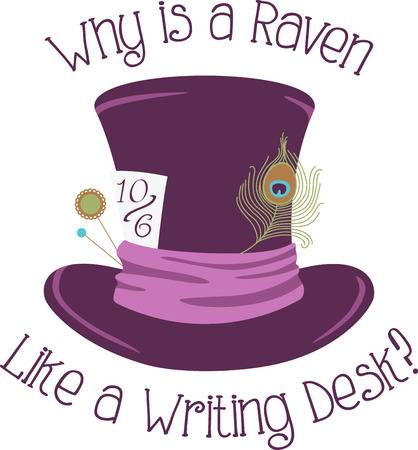 Mad Hatter Tea PartySaturday, April 13, 2019Follow the White Rabbit to…..  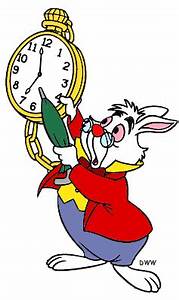 St. James Church Basement2:30pm -5:30pmWe will have an afternoon of Fellowship, Fun and Food Coffee, Variety of Teas, Punch and Cake will be providedSign-up is in the church basement let us know how many and what dish you’re bringing to pass.  Menu of…..(Soup, salad, Sandwiches, scones, fruit, or cheese and crackers)  A donation of $5.00 is requested and will be donated to a             Blue Water Safe Horizons.Don’t be late for this very important date!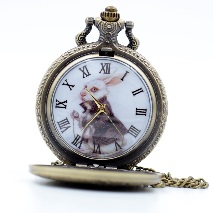 Sign-up sheet in in the Fellowship room.Additional ActivitiesPantry BoxGod’s Grace Through Prayer, our St. John’s Prayer Group, is sponsoring a Pantry Box.  The box is in the Fellowship Room.  We are accepting any non-perishable items.  These will be donated to the Downriver Helping Hands and other organizations in the area.  Please help support those in need in our Community.  Thank you!
                                    Special Dreams Farm

We will be doing community service with Special Dreams Farm. Special Dreams Farm, located at 6524 Fred Moore Hwy., St. Clair Township, MI 48079 is a real working farm for adults with developmental disabilities. We will be collecting paper products, such as paper towels, napkins, paper plates, toilet paper, Kleenex tissues, plastic silverware to be delivered to the farm.  Look for the box in the Fellowship Room marked for Special Dreams Farm Donations.  We will be accepting cash donations, as well.The Farm has a store which is open to the public to purchase home grown products (flowers, fruits, vegetables, eggs) and crafts made by the farm workers.  If you’re in the area, stop by and visit.  You’ll be surprised at what’s happening at Special Dreams Farm.Annual Rummage SaleIt’s that time of year again for the Annual Rummage Sale.  The following is the schedule for this year’s sale:

                     Monday and Tuesday, April 29 and 30 - Set up for the Sale beginning at 			9am.
                     Wednesday, May 1 - Baking Day.
                     Thursday and Friday, May 2 and 3 - Rummage Sale from 9am to 3pm.
                     Saturday, May 4 - Rummage Sale from 9am to Noon.  Fill a Bag for $3.00.

If you have any items to bring in for the Sale, you may begin doing so anytime from now until the Sale.  Donations can be placed in the corner of the Fellowship Room.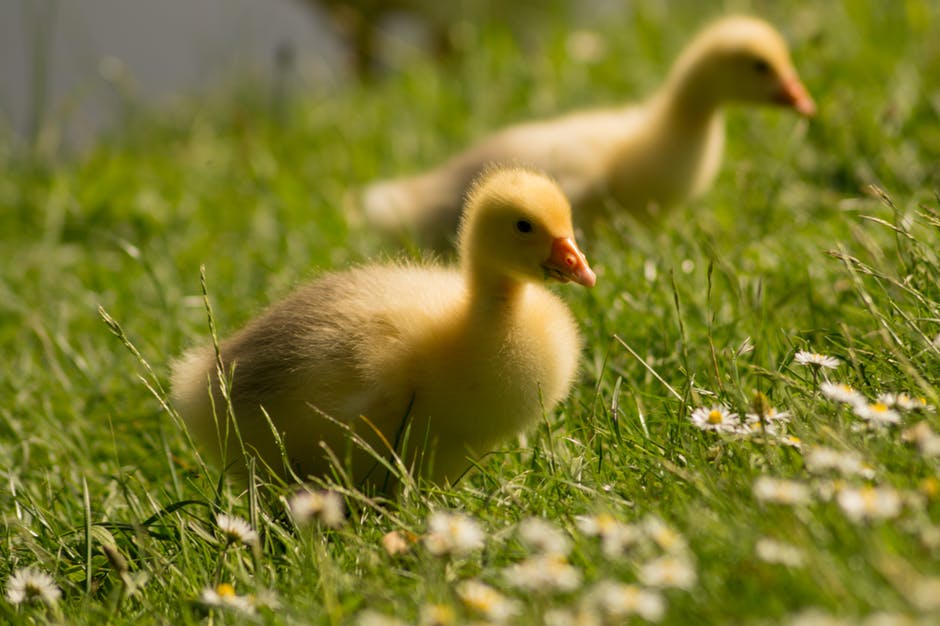 AprilNEWSLETTER